Unit 2 Project/Presentation				Name ____________________________________ Date _______Group B_______ out of 42 pointsFill in boxes.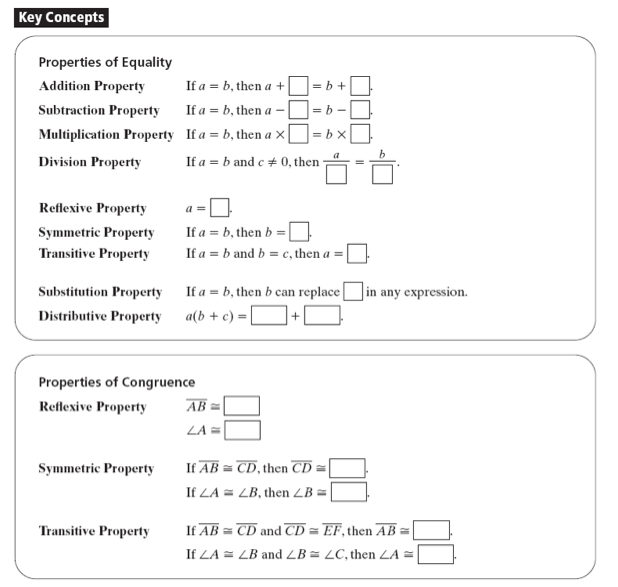 Use these properties to justify each step of an algebraic proof. For the most part, algebraic proof looks like solving equations! But to make it a proof, organize into two columns: statements and reasons.ALGEBRAIC PROOFS(5 points)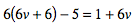 2. 	(5 points)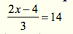 GEOMETRIC PROOFS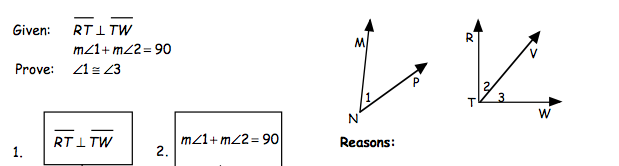 3. 	(6 points)4.  (6 points)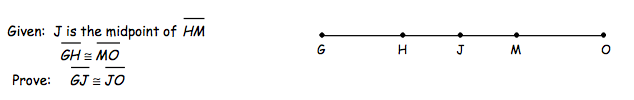 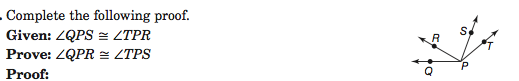 5. 	(8 points)StatementsReasonsStatementsReasonsStatementsReasonsStatementsReasonsStatementsReasons